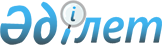 Об определении целевых групп на 2012 год
					
			Утративший силу
			
			
		
					Постановление Глубоковского районного акимата Восточно-Казахстанской области от 05 января 2012 года N 1517. Зарегистрировано управлением юстиции Глубоковского района Департамента юстиции Восточно-Казахстанской области 01 февраля 2012 года за N 5-9-161. Прекращено действие по истечении срока, на который постановление было принято (письмо аппарата акима Глубоковского района от 28 марта 2013 года № 1372-02-11)      Сноска. Прекращено действие по истечении срока, на который постановление было принято (письмо аппарата акима Глубоковского района от 28.03.2013 № 1372-02-11).      Примечание РЦПИ.

      В тексте сохранена авторская орфография и пунктуация.

      В соответствии с пунктом 2 статьи 5, подпунктом 2) статьи 7 Закона Республики Казахстан от 23 января 2001 года «О занятости населения», подпунктом 1) статьи 1 Закона Республики Казахстан от 7 июля 2004 года «О государственной молодежной политике в Республике Казахстан», подпунктом 13) пункта 1 статьи 31 Закона Республики Казахстан от 23 января 2001 года «О местном государственном управлении и самоуправлении в Республике Казахстан» Глубоковский районный акимат ПОСТАНОВЛЯЕТ:



      1. Определить следующие целевые группы на 2012 год:

      малообеспеченные;

      молодежь в возрасте до двадцати одного года;

      воспитанники детских домов, дети-сироты и дети, оставшиеся без попечения родителей, в возрасте до двадцати трех лет;

      одинокие, многодетные родители, воспитывающие несовершеннолетних детей;

      граждане, имеющие на содержании лиц, которые в порядке, установленном законодательством Республики Казахстан, признаны нуждающимися в постоянном уходе, помощи или надзоре;

      лица предпенсионного возраста (за два года до выхода на пенсию по возрасту);

      инвалиды;

      лица, уволенные из рядов Вооруженных Сил Республики Казахстан;

      лица, освобожденные из мест лишения свободы и (или) принудительного лечения;

      оралманы;

      выпускники организаций высшего и послевузовского образования;

      лица, высвобожденные в связи с ликвидацией работодателя-юридического лица либо прекращением деятельности работодателя-физического лица, сокращением численности или штата работников;

      лица, в возрасте сорока пяти лет и старше;

      наркозависимые лица;

      ВИЧ-инфицированные лица;

      выпускники школ и профессиональных учебных заведений;

      одиноко проживающие лица;

      лица, не работающие длительное время (более одного года);

      молодежь в возрасте от двадцати одного до двадцати девяти лет;

      лица, не работающие 2 и более месяцев;

      лица, не имеющие специальности, ищущие работу;

      лица, состоящие на учете службы пробации уголовно-исполнительной инспекции.

      Сноска. Пункт 1 с изменением, внесенным постановлением Глубоковского районного акимата от 19.10.2012 № 462 (вводится в действие по истечении десяти календарных дней после дня первого официального опубликования).

      2. Контроль по выполнению данного постановления возложить на заместителя акима Глубоковского района Асамбаева М. Ж.



      3. Постановление вводится в действие по истечении десяти календарных дней после дня его первого официального опубликования.      Аким Глубоковского района                  В. Кошелев
					© 2012. РГП на ПХВ «Институт законодательства и правовой информации Республики Казахстан» Министерства юстиции Республики Казахстан
				